 Советы логопеда:          Если Ваш ребенок говорит неправильно, Вам необходимо: 1. Обратиться за помощью к логопеду.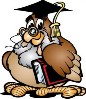 2. Выполнять все рекомендации, которые Вам дает логопед.3. Завести тетрадь на Вашего ребенка, где логопед будет записывать домашние задания.4. Регулярно быть на консультациях, проводимых логопедом.5. Посещать занятия, проводимые логопедом с Вашим ребенком.6. Больше вовлекать ребенка в речевую деятельность.7. Играть со своими детьми в свободное время.